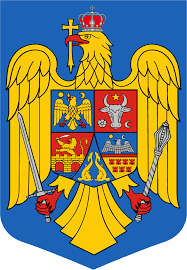 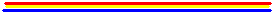                        P R O C E S  -  V E R B A LÎncheiat azi, 28 ianuarie 2021 cu ocazia ţinerii şedinţei  ordinare a Consiliului Local al Comunei Uileacu de Beiuş.Şedinţa ordinară are loc la sediul Primăriei Comunei Uileacu de Beiuş la orele 17,00 şi a fost convocată prin dispoziţia primarului comunei Uileacu de Beiuş  nr. 7 / 20 ianuarie 2021 fiind adusă la cunoştinţa locuitorilor comunei prin publicaţie scrisă afişată. Consilierii au fost convocaţi  prin mijloace electronice și invitaţie scrisă. La şedinţa Consiliului Local sunt prezenţi primarul comunei Uileacu de Beiuş domnul Gheorghe CUCIULA, domnul Adrian – Sebastian MARGE – secretarul general al comunei Uileacu de Beiuş un număr de 11 consilieri locali. Domnul Adrian – Sebastian MARGE  secretarul general ținând cont prevederile art.138 alin.(15) din ORDONANȚA DE URGENȚĂ nr. 57 din 3 iulie 2019 Publicată în Monitorul Oficial cu numărul 555 din data de 5 iulie 2019 cu modificările și completările ulterioare supune spre aprobare procesul-verbal al şedinţei anterioare - votat cu voturi 11 (unsprezece) „ pentru ”,domnii consilieri locali : Loránd – László BALOG ; Iştvan BOROŞ ; Ciprian – Sandu BORZ ; Ioan – Iosif BOŢA ; Nicolae – Gheorghe COSMA ; Gheorghe GABOR ; Mihaela - Ioana GYULAI ; Ioan LEZEU ; Marin - Ioan HERMAN ; Vasile - Călin IONAȘ  și Tanasie - Mihai SFERLE și 0 (zero) voturi „împotrivă”; 0 (zero) voturi abțineri ; din 11 (unsprezece) consilieri în funcţie si 11 (unsprezece)  consilieri prezenţi - Hotărârea nr.1Domnul primar Gheorghe CUCIULA ținând cont prevederile art.135 alin.(8) din ORDONANȚA DE URGENȚĂ nr. 57 din 3 iulie 2019 Publicată în Monitorul Oficial cu numărul 555 din data de 5 iulie 2019 cu modificările și completările ulterioare solicită suplimentarea ordinei de zi cu un proiect de hotărâre.Proiect  de  hotărâre cu privire la aprobarea rețelei școlare ce va funcțion la nivelul unității administrativ teritoriale Comuna Uileacu de Beiuș în anul școlar 2021 – 2022 ;În continuare președintele de ședință prezintă ordinea de zi :Proiect  de  hotărâre privind aprobarea Acordului de colaborare între Comuna Uileacu  de Beiușjudețul Bihor și S.C. AVE Bihor S.R.L. ;Proiect  de  hotărâre privind aprobarea protocolului de colaborare pentru realizare a albieiafluentului de dreapta al Crișului Negru care tranversează localitatea Uileacu de Beiuș județul Bihor ;Proiect  de  hotărâre privind stabilirea salariilor de bază la nivelul Comunei Uileacu deBeiuș județul Bihor ;Proiect  de  hotărâre privind privind nominalizarea reprezentanților Consiliului Local al comuneiUileacu de Beiuș în comisia pentru evaluarea performanţelor profesionale individuale ale Secretarului General Comunei Uileacu de Beiuș, pentru activitatea desfăşurată în anul 2020.Proiect  de  hotărâre cu privire la aprobarea rețelei școlare ce va funcționa la nivelul unitățiiadministrativ – teritoriale Comuna Uileacu de Beiuș județul Bihor în anul școlar 2021 - 2022Iniţiator proiecte :  primar   Gheorghe CUCIULAPreşedintele de şedinţă domnul consilier local Loránd - László BALOG supune spre aprobare ordinea de zi votată cu voturi 11 (unsprezece) „ pentru ”,domnii consilieri locali : Loránd – László BALOG ; Iştvan BOROŞ ; Ciprian – Sandu BORZ ; Ioan – Iosif BOŢA ; Nicolae – Gheorghe COSMA ; Gheorghe GABOR ; Mihaela - Ioana GYULAI ; Ioan LEZEU ; Marin - Ioan HERMAN ; Vasile - Călin IONAȘ  și Tanasie - Mihai SFERLE și 0 (zero) voturi „împotrivă”; 0 (zero) voturi abțineri ; din 11 (unsprezece) consilieri în funcţie si 11 (unsprezece)  consilieri prezenţi - Hotărârea nr.2Domnul consilier local Iştvan BOROŞ propun să începem cu punctul doi de pe ordinea de zi consilierii locali în unanimitate fiind de acord.În continuare se procedează la prezentarea celui de al doilea punct  de pe ordinea de zi de către preşedintele de şedinţă domnul consilier local Loránd - László BALOG.Secretarul general potrivit art. 34 alin. 4 din Legea apelor nr. 107/1996 care prevede că: Întreţinerea albiei minore pe zonele neamenajate revine Administraţiei Naţionale "Apele Române" şi, în conformitate cu prevederile art. 7 lit. f) din Ordonanţa Guvernului nr. 21/2002 privind gospodărirea localităţilor urbane şi rurale, aprobată cu modificări şi completări prin Legea nr. 515/2002, unităţii administrativ-teritoriale pe al cărei teritoriu administrativ se află, prin autorităţile administraţiei publice locale,precum și art. 8 alin. 1 lit. k din Ordonanța 21/2002 privind gospodărirea localităților urbane și rurale care stipulează următoarele:(1)	Consiliile locale, Consiliul General al Municipiului Bucureşti şi consiliile locale ale sectoarelor acestuia, precum şi primarii au obligaţia să asigure, în condiţiile legii:k)	curăţenia şi salubrizarea digurilor şi a malurilor, a cursurilor de apă, asanarea terenurilor insalubre şi prevenirea poluării apelor;Doamna consilier local Mihaela - Ioana GYULAI în patrimoniul cui este acest canal – secretarul general potrivit Hotărârii Guvernului României nr.970 / 2002 privind atestarea domeniului public al județului Bihor Anexa nr.93 inventarul bunurilor care aparțin domeniului public al comunei Uileacu de Beiuș este în patrimoniul comunei Uileacu de Beiuș.Domnul consilier local  Ioan – Iosif BOŢA este întabulat eu cred că acest canal ar fi investiția morii – domnul primar Gheorghe Cuciula nu este deși ar fi absolut necesar așa cum ar trebui să fie întăbulate și cadastrate și drumurile și străzile din comună. Domnul președinte de ședință consilier local Loránd - László BALOG îi dă cuvântul domnului Miroslav Iabloncsik stimate domnule primar dragi consilieri  sunt consulul general al Republicii Slovacia în România și pe lângă activitatea diplomatică mă ocup și de activități economice în Bihor am venit aici în Uileacu de Beiuș în urmă cu șase luni în vara anului trecut și am găsit această moară pe apă și ma fascinat pe care ulterior am cumpărato și doresc să investesc aici în sat am văzut o localitate foarte atrăgătoare cu un potențial turistic uriaș, agroturistic eu nu doresc să fac o industrie a morii doresc să reabilitez în scop turistic eu doresc o colaborare pentru dezvoltarea zonei, nu orice comuna are un așa privilegiu o așa atracție, apa este viață, sper să aprobați acest proiect și doresc pentru viitor la un proiect extins pentru acest canal să fie alee pe marginea lui promenadă. Domnul consilier local  Ioan – Iosif BOŢA poate o soluție ar fi și accesararea de fonduri europene - domnul Miroslav Iabloncsik da cred că va fi posibil. Doamna consilier local Mihaela - Ioana GYULAI asemenea investiții sunt de susținut.Nemaifiind  discuţii pe marginea proiectului de hotărâre se procedează la votarea acestuia, votat cu voturi 11 (unsprezece) „ pentru ”,domnii consilieri locali : Loránd – László BALOG ; Iştvan BOROŞ ; Ciprian – Sandu BORZ ; Ioan – Iosif BOŢA ; Nicolae – Gheorghe COSMA ; Gheorghe GABOR ; Mihaela - Ioana GYULAI ; Ioan LEZEU ; Marin - Ioan HERMAN ; Vasile - Călin IONAȘ  și Tanasie - Mihai SFERLE și 0 (zero) voturi „împotrivă”; 0 (zero) voturi abțineri ; din 11 (unsprezece) consilieri în funcţie si 11 (unsprezece)  consilieri prezenţi - Hotărârea nr.3În continuare se procedează la prezentarea primului punct  de pe ordinea de zi de către preşedintele de şedinţă domnul consilier local Loránd - László BALOG.Domnul consilier local Iştvan BOROŞ nu se știe operatorul când va întocmi contractele de salubrizare pentru că potrivit art.5 alin.(4) din acord este verificarea existenței contractelor de salubrizare încheiate cu operatorul licențiat în u.a.t.- eu cunosc faptul că au început emiterea facturilor pe luna decembrie la gospodăriile care au primit recipientele pubelele – domnul consilier local Loránd - László BALOG dacă nu este contract cum facturează – domnul primar Gheorghe Cuciula probabil pe baza procesului verbal de predare a recipientelor, - domnul consilier local Nicolae – Gheorghe COSMA  ce se va îtâmpla cu gospodăriile care nu vor face contract cu operatorul de salubrizare AVE – secretarul general potrivit legii pentru aceste cazuri consiliul local instituie o taxă specială și am convingerea că pe ședința ordinară  din luna februarie va fi acest proiect de hotărâre. Doamna consilier local Mihaela - Ioana GYULAI absolut necesar în mod obligatoriu este a fi puse camere de supraveghere în comună, nu știu dacă a-ți fost recent din luna decembrie zona digului malul stâng al crișului dacă doriți vă arăt poze și înregistrări e dezastru deci în mod imperativ camere, data trecută discutam de afișe pentru sancțiuni nu poți aplica o sancțiune dacă nu identifici omul  - domnul consilier local Marin - Ioan HERMAN cred că este necesar a fi trimisă o adresă la Apele Române – domnul primar Gheorghe Cuciula în primăvara anului trecut am realizat o curățire a acestei zone - domnul consilier local Loránd - László BALOG am înțeles că va trebui amenajat un loc special în comună pentru anumite deșeuri trebuie atenție și este necesar a fi realizat cât mai repede  – domnul primar Gheorghe Cuciula da am în vedere sper că se va adopta și bugetul în curând – domnul consilier local Vasile - Călin IONAȘ  trebuie avute în vedere și reglentările legate de mediu - doamna consilier local Mihaela - Ioana GYULAI observ că în acest acord nu sunt referiri la tarife – secretarul general acest aspect este reglementat în cadrul asociației județene din care face parte și comuna Uileacu de Beiuș - domnul consilier local Nicolae – Gheorghe COSMA  deșeurile trebuiesc ridicate de la toate gospodăriile au fost cazuri când nu s-a realizat în întregime. Nemaifiind  discuţii pe marginea proiectului de hotărâre se procedează la votarea acestuia, votat cu voturi 11 (unsprezece) „ pentru ”,domnii consilieri locali : Loránd – László BALOG ; Iştvan BOROŞ ; Ciprian – Sandu BORZ ; Ioan – Iosif BOŢA ; Nicolae – Gheorghe COSMA ; Gheorghe GABOR ; Mihaela - Ioana GYULAI ; Ioan LEZEU ; Marin - Ioan HERMAN ; Vasile - Călin IONAȘ  și Tanasie - Mihai SFERLE și 0 (zero) voturi „împotrivă”; 0 (zero) voturi abțineri ; din 11 (unsprezece) consilieri în funcţie si 11 (unsprezece)  consilieri prezenţi - Hotărârea nr.4În continuare se procedează la prezentarea celui de al treilea punct  de pe ordinea de zi de către preşedintele de şedinţă domnul consilier local Loránd - László BALOG.Domnul secretar general modificarea este datorită faptului că nu este aprobat salariul postului de șofer buldoexcavator post înființat spre sfârșitul anului trecut - domnul consilier local Iştvan BOROŞ există angajat – domnul primar Gheorghe Cuciula acum este aproape finalizată procedura de angajare - doamna consilier local Mihaela - Ioana GYULAI eu pentru ședința viitoare solicit prezentarea organigramei și a statului de funcții acum nu vreau să jignesc pe nimeni dar dar la primăria Uileacu de Beiuș orice problemă dacă este de urbanism, mediu, administrativă orice numai la domnul secretar avem nevoie de persoane competente dar să fie aceași persoană și pe mediu și pe urbanism - domnul secretar general da partea de urbanism trebuie reglementată postul a fost scos la concurs dar nu s-au înscris candidați, aș dori să știu de ce nu mai este domnul Horge care era un colaborator nu angajat, acum soluția ar fi printr-o asociere să optăm pentru varianta ceea mai avantajoasă și să demarăm cât mai repede.Nemaifiind  discuţii pe marginea proiectului de hotărâre se procedează la votarea acestuia, votat cu voturi 11 (unsprezece) „ pentru ”,domnii consilieri locali : Loránd – László BALOG ; Iştvan BOROŞ ; Ciprian – Sandu BORZ ; Ioan – Iosif BOŢA ; Nicolae – Gheorghe COSMA ; Gheorghe GABOR ; Mihaela - Ioana GYULAI ; Ioan LEZEU ; Marin - Ioan HERMAN ; Vasile - Călin IONAȘ  și Tanasie - Mihai SFERLE și 0 (zero) voturi „împotrivă”; 0 (zero) voturi abțineri ; din 11 (unsprezece) consilieri în funcţie si 11 (unsprezece)  consilieri prezenţi - Hotărârea nr.5În continuare se procedează la prezentarea celui de al patrulea punct  de pe ordinea de zi de către preşedintele de şedinţă domnul consilier local Loránd - László BALOG.Doamna consilier local Mihaela - Ioana GYULAI toată lumea care vine la Primărie sau marea majoritate ajunge la domnu secretar domnul secretar a-ți merita să vi se dubleze salariul.Nemaifiind  discuţii pe marginea proiectului de hotărâre se procedează la votarea acestuia, votat cu voturi 11 (unsprezece) „ pentru ”,domnii consilieri locali : Loránd – László BALOG ; Iştvan BOROŞ ; Ciprian – Sandu BORZ ; Ioan – Iosif BOŢA ; Nicolae – Gheorghe COSMA ; Gheorghe GABOR ; Mihaela - Ioana GYULAI ; Ioan LEZEU ; Marin - Ioan HERMAN ; Vasile - Călin IONAȘ  și Tanasie - Mihai SFERLE și 0 (zero) voturi „împotrivă”; 0 (zero) voturi abțineri ; din 11 (unsprezece) consilieri în funcţie si 11 (unsprezece)  consilieri prezenţi - Hotărârea nr.6În continuare se procedează la prezentarea celui de al cincelea punct  de pe ordinea de zi de către preşedintele de şedinţă domnul consilier local Loránd - László BALOG.Domnul secretar general există o procedură aprobată prin ordin al ministrului educației acum avem o situație deosebită școala gimnazială Uileacu de Beiuș a întocmit conform procedurii la sfârșitul anului trecut în data de 18.11.2020 un raport argumentativ care prevede printre altele desființarea grădiniței din satul Prisaca – domnul consilier local Iştvan BOROŞ deci în baza acestui raport s-a realizat procedura cu înaintarea documentației la Inspectoratul Școlar, eu cred că acest raport a fost întocmit în baza unor criterii, și adoptat în prealabil de consiliul de administrație al școlii din câte cunosc reprezentatntul consiliului local domnul consilier local Marin - Ioan HERMAN nu a participat - doamna consilier local Mihaela - Ioana GYULAI nu a fost invitat este o diferență - domnul secretar general în cursul lunii decembrie 2020 în data de 8 decembrie 2020 s-a primit de la Școala gimnazială Uileacu de Beiuș un alt raport argumentativ unde practic reapare grădinița din satul Prisaca - doamna consilier local Mihaela - Ioana GYULAI adică în luna noiembrie nu au fost copiii iar în decembrie sunt - domnul secretar general cum s-a menționat mai devreme în baza unei documentații Inspectoratul Școlar emite un aviz iar dacă este favorabil proiectul de hotărâre intră pe ordinea de zi lucru care s-a realizat în acest caz practic pentru primul raport argumentativ – domnul consilier local Iştvan BOROŞ pentru al doilea raport avem aviz - domnul secretar general nu deoarece nu s-a finalizat procedura pentru primul aviz chiar azi am primit de la secretarul școlii gimnaziale trei procese verbale prin care doamnele educatoare confirmă faptul că va fi numărul necesar de copiii pentru fiecare grădiniță. Domnul consilier local Ioan – Iosif BOŢA dacă se va desființa grădinița din satul Prisaca cu siguranță nu toți copiii vor ajunge la grădinița din satul Forău. Domnul consilier local Ciprian – Sandu BORZ mie nu mi se pare normal ca noi să nu susținem învățământul din comunăNemaifiind  discuţii pe marginea proiectului de hotărâre se procedează la votarea acestuia, votat cu voturi 0 (zero) „ pentru ” și 10 (zece) voturi „împotrivă” domnii consilieri locali ; Iştvan BOROŞ ; Ciprian – Sandu BORZ ; Ioan – Iosif BOŢA ; Nicolae – Gheorghe COSMA ; Gheorghe GABOR ; Mihaela - Ioana GYULAI ; Ioan LEZEU ; Marin - Ioan HERMAN ; Vasile - Călin IONAȘ  și Tanasie - Mihai SFERLE ; 1 (unu) vot abținere domnul consilier local Loránd – László BALOG ; din 11 (unsprezece) consilieri în funcţie si 11 (unsprezece)  consilieri prezenţi – Proiect de Hotărâre neadoptat. DIVERSE :Domnul secretar general a prezintă cererea domnului Lupaș Ionuț Florin care este prezent prin care solicită un sprijin financiar în valoare de 10.000 lei în calitate de președinte al clubului sportiv Lupas Power Bihor. Domnul președinte de ședință consilier local Loránd - László BALOG îi dă cuvântul domnului Lupaș Ionuț Florin sunt cetățean al comunei domiciliat în satul Prisaca sunt sportiv membru al lotului național o să fiu nominalizat pentru a participa la diferite competiții naționale și internaționale și la orice competiție am fost m-am prezentat cu satul natal Prisaca și apoi comuna Uileacu de Beiuș iar rezultate am doresc să realizez ceva în plan sportiv în comună aștept decizia dumneavoastră și vă mulțumesc. Domnul secretar general eu opinez faptul că este nevoie de un proiect de hotărâre – domnul consilier local Iştvan BOROŞ nici nu avem încă buget – doamna consilier local Mihaela - Ioana GYULAI eu apreciez performanțele sportive chiar m-aș bucura să puteți desfășura activități cu, copii dar vorba colegilor nu depinde de noi împărțirea bugetului acum – domnul consilier local Ciprian – Sandu BORZ eu cred că trebuie să ne mândrim cu asemenea cetățeni și să îi susținem și oricum avem alocați bani pentru sport în fiecare an – doamna consilier local Mihaela - Ioana GYULAI domnule Lupaș a-ți mai fost susținut de Primăria comunei Uileacu de Beiuș în fiecare an – domnul Lupaș cred că da în ultimii ani cu 5 mii lei/an eu nu doresc titluri sau alte premii pe mine lumea mă cunoaște în afara țării mai puțin aici provin dintr-o familie simplă și m-am ridicat pe propriile mâini oriunde mă duc în țară sau afară sunt deținătorul a patru cupe naționale și internaționale  -  doamna consilier local Mihaela - Ioana GYULAI sunteți angajat din ce vă susțineți am o firmă care deține o sală de forță în Beiuș și sunt și antrenor în Oradea - doamna consilier local Mihaela - Ioana GYULAI vom discuta. Domnul președinte de ședință consilier local Loránd - László BALOG dă cuvântul domnului Herman Mihai Petru domiciliat în sat Uileacu de Beiuș nr. 167 eu cred că din banii care vor fi alocați în buget nu va fi o problemă să se acorde felicitări domnului Lupaș Ionuț Florin pentru performanțele sportive.Domnul consilier local Ioan LEZEU cetățenii discută faptul că s-a mjorat taxele și impozitele locale domnul secretar general s-a aplicat doar rata de inflație -  doamna consilier local Mihaela - Ioana GYULAI ce a fost atât de greu de reglementat autoimpunerea – domnul consilier local Marin - Ioan HERMAN pentru acest fapt e nevoie de o hotărâre de consiliu local -  doamna consilier local Mihaela - Ioana GYULAI am propus nu s-a ținut cont fiecare proprietar trebuia să primească un formular declarație urmând ca serviciul fiscal să își facă datoria așa am căzut toți de acord de ce nu s-a implementat acest amendament la hotărârea cu taxele și impozitele – domnul primar Gheorghe Cuciula da s-ar putea realiza -  doamna consilier local Mihaela - Ioana GYULAI domnule primar eu azi vă spun prietenește nepunerea în aplicare a unei hotărâri poate constiui o faptă - secretar general eu rețin că a fost un amendament în comisia de buget și nu a fost susținut ca și amendament la proiectul și respectiv hotărârea privind taxele și impozitele, Domnul consilier local Nicolae – Gheorghe COSMA referitor la dezăpezire dacă se aruncă cu sare se deterioarează asfaltul – domnul primar Gheorghe Cuciula nu s-a mai contractat o firmă am lucrat cu utilajul nostru buldoexcavatorul la dezăpezire am și realizat o economie pentru anul viitor vom analiza și consiliul local va hotărâ – doamna consilier local Mihaela - Ioana GYULAI domnule primar să existe nisip pe marginea drumului pentru dezăpezire.Domnul consilier local Nicolae – Gheorghe COSMA și bani pentru culte sau la cele care nu au primit – domnul primar Gheorghe Cuciula la buget vom și ve-ți analiza și hotărâ. Domnul consilier local Nicolae – Gheorghe COSMA și ce se întămplă la căminul cultural din satul Forău – domnul primar Gheorghe Cuciula se află în desfășurare procedura de achiziție pentru realizarea proiectului de renovare.Doamna consilier local Mihaela - Ioana GYULAI ce se întâmplă referitor la canalizare - secretarul general proiectul de canalizare din satele Uileacu de Beiuș și Prisaca s-a realizat la sfârșitul anului 2019  recepția la terminarea lucrării iar la sistemului de alimentare cu apă tot în aceea perioadă s-a realizat recepția finală – doamna consilier local Mihaela - Ioana GYULAI punerea în funcțiune există- secretarul general nu sunt specialist lucrările sunt recepționate dar modalitățile de gestionare conform reglementărilor legale sunt directă prin serviciu sau firmă proprie ori delegată acum în procedură este delegarea către asociația ApaRegio Oradea. Domnul consilier local Tanasie - Mihai SFERLE din cauza acestei lucrări de canalizare am afectat un teren de aproximativ 0,30 ha. care este inundat am și depusă o cerere – domnul primar Gheorghe Cuciula nu știu de ce nu se încasează consumul de apă de s-a oprit – doamna consilier local Mihaela - Ioana GYULAI ce am auzit de la oameni pentru că am înțeles că se încasa pe caiet – domnul primar Gheorghe Cuciula nu a fost așa se factura și se elibera chitanță, pe caiet era notat contorul de apă.Domnul consilier local Ioan LEZEU în ce stadiu e terenul sintetic – domnul consilier local Ciprian – Sandu BORZ azi s-a efectuat recepția la terminarea lucrării – domnul primar Gheorghe Cuciula eu propun ca domnul viceprimar să se ocupe de acest teren sintetic – doamna consilier local Mihaela - Ioana GYULAI și cheia unde va putea fi găsită – domnul consilier local Ciprian – Sandu BORZ dacă eu o să mă ocup va fi la mine – doamna consilier local Mihaela - Ioana GYULAI așa ceva nu se poate cheia trebuie să fie în primărie ori nu vă asumați – domnul consilier local Ciprian – Sandu BORZ acum exagerați întreceți măsura atunci să vă ocupați dumneavoastră – domnul primar Gheorghe Cuciula dumeavoastră ve-ți decide ce se va întâmpla cu terenul – doamna consilier local Mihaela - Ioana GYULAI în luna decembrie nu s-au înțeles băieți din Uileacu de Beiuș și satul Prisaca care să se joace pe teren– domnul consilier local Ciprian – Sandu BORZ nu cred că a fost chiar așa – doamna consilier local Mihaela - Ioana GYULAI este absolut necesar să existe un program să fie înțelegere.Nemaifiind alte discuţii se încheie lucrările şedintei Consiliului Local al Comunei Uileacu de Beiuş , drept pentru care s-a încheiat prezentul proces-verbal.